附件4个人近亲属在水利部系统内从业情况报告表 一、个人基本情况 二、近亲属在水利部系统内从业情况（此项可复制）                                     有此类情况□  无此类情况□                                    近亲属范围示意图（此页无需打印和上传）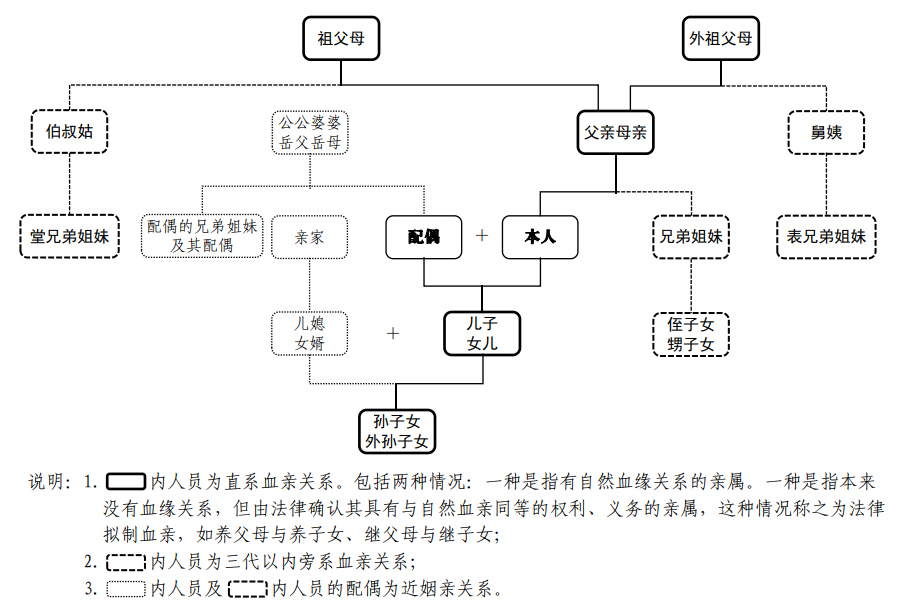 姓  名性别出生年月报考单位报考岗位招聘方式招聘方式学历学位毕业院校及所学专业毕业院校及所学专业□校园招聘□公开招考□校园招聘□公开招考基本信息姓  名姓  名性别出生年月出生年月出生年月近亲属类别近亲属类别近亲属类别称谓称谓夫妻或姻亲关系形成时间基本信息□夫妻  □三代内旁系血亲□直系血亲     近姻亲□夫妻  □三代内旁系血亲□直系血亲     近姻亲□夫妻  □三代内旁系血亲□直系血亲     近姻亲学习情况学历学历学历毕业院校及专业毕业院校及专业毕业院校及专业毕业院校及专业毕业院校及专业毕业院校及专业毕业院校及专业毕业院校及专业是否水利类专业学习情况是□  否□工作情况工作单位及职务、职级、岗位工作单位及职务、职级、岗位工作单位及职务、职级、岗位工作单位及职务、职级、岗位工作单位及职务、职级、岗位任现职时间任现职时间现任级别现任级别现任级别现任级别任现级别时间工作情况□司局级 □处级□科级   □其他□司局级 □处级□科级   □其他□司局级 □处级□科级   □其他□司局级 □处级□科级   □其他工作情况人员类别□公务员 □参公□事业   □企业□社团   □其他□公务员 □参公□事业   □企业□社团   □其他□公务员 □参公□事业   □企业□社团   □其他单位层级部机关直属单位机关直属单位一级单位直属单位二级单位直属单位三级单位部机关直属单位机关直属单位一级单位直属单位二级单位直属单位三级单位与领导干部所在单位关系是否在同一机关（包括部机关、直属单位机关、直属单位所属单位机关）   是         否  是否在同一机关（包括部机关、直属单位机关、直属单位所属单位机关）   是         否  是否在同一机关（包括部机关、直属单位机关、直属单位所属单位机关）   是         否  是否在同一机关（包括部机关、直属单位机关、直属单位所属单位机关）   是         否  工作情况人员类别 □管理人员□工人 □专业技术人员 □管理人员□工人 □专业技术人员 □管理人员□工人 □专业技术人员单位层级部机关直属单位机关直属单位一级单位直属单位二级单位直属单位三级单位部机关直属单位机关直属单位一级单位直属单位二级单位直属单位三级单位与领导干部所在单位关系在同一直属单位在同一直属单位所属单位在同一直属单位在同一直属单位所属单位在同一直属单位在同一直属单位所属单位在同一直属单位在同一直属单位所属单位进入部系统情况进入部系统方式进入部系统方式进入部系统方式进入部系统方式进入部系统方式进入部系统方式进入部系统方式进入部系统方式进入部系统方式进入部系统方式进入部系统时间进入部系统时间进入部系统情况□毕业分配 □公务员考录 □公务员调任 □政策性安置公开招聘 □企业聘用   □招工       □外系统调入 □其他              （需注明）□毕业分配 □公务员考录 □公务员调任 □政策性安置公开招聘 □企业聘用   □招工       □外系统调入 □其他              （需注明）□毕业分配 □公务员考录 □公务员调任 □政策性安置公开招聘 □企业聘用   □招工       □外系统调入 □其他              （需注明）□毕业分配 □公务员考录 □公务员调任 □政策性安置公开招聘 □企业聘用   □招工       □外系统调入 □其他              （需注明）□毕业分配 □公务员考录 □公务员调任 □政策性安置公开招聘 □企业聘用   □招工       □外系统调入 □其他              （需注明）□毕业分配 □公务员考录 □公务员调任 □政策性安置公开招聘 □企业聘用   □招工       □外系统调入 □其他              （需注明）□毕业分配 □公务员考录 □公务员调任 □政策性安置公开招聘 □企业聘用   □招工       □外系统调入 □其他              （需注明）□毕业分配 □公务员考录 □公务员调任 □政策性安置公开招聘 □企业聘用   □招工       □外系统调入 □其他              （需注明）□毕业分配 □公务员考录 □公务员调任 □政策性安置公开招聘 □企业聘用   □招工       □外系统调入 □其他              （需注明）□毕业分配 □公务员考录 □公务员调任 □政策性安置公开招聘 □企业聘用   □招工       □外系统调入 □其他              （需注明）进入现单位情况进入现单位方式进入现单位方式进入现单位方式进入现单位方式进入现单位方式进入现单位方式进入现单位方式进入现单位方式进入现单位方式进入现单位方式进入现单位时间进入现单位时间进入现单位情况□进入部系统后单位未变动 □考试进入 □调动进入 □机构改革 □其他                  （需注明）□进入部系统后单位未变动 □考试进入 □调动进入 □机构改革 □其他                  （需注明）□进入部系统后单位未变动 □考试进入 □调动进入 □机构改革 □其他                  （需注明）□进入部系统后单位未变动 □考试进入 □调动进入 □机构改革 □其他                  （需注明）□进入部系统后单位未变动 □考试进入 □调动进入 □机构改革 □其他                  （需注明）□进入部系统后单位未变动 □考试进入 □调动进入 □机构改革 □其他                  （需注明）□进入部系统后单位未变动 □考试进入 □调动进入 □机构改革 □其他                  （需注明）□进入部系统后单位未变动 □考试进入 □调动进入 □机构改革 □其他                  （需注明）□进入部系统后单位未变动 □考试进入 □调动进入 □机构改革 □其他                  （需注明）□进入部系统后单位未变动 □考试进入 □调动进入 □机构改革 □其他                  （需注明）备注填 表 须 知1. 如无近亲属在部系统内从业的，仅填写考生本人基本情况，其他项目可不填。2. 如近亲属为部管干部或部机关公务员，仅填写“近亲属在部系统内从业情况”中“基本信息”包含的“姓名”“近亲属类别”“称谓”“夫妻或近姻亲关系形成时间”4项，其他项目可不填。3. 本表可手写也可打印，表中有“□”的为选择项，根据实际情况划“√”。表中涉及“时间”的需填到“月”，如“2022.06”。“近亲属在部系统内从业情况”需逐人填写，可复制另附页填写。4. 此表正反面打印装订。名 词 解 释1.“近亲属”指与本人具有夫妻关系、直系血亲关系、三代以内旁系血亲关系和近姻亲关系的亲属（见近亲属范围示意图）。2.“部系统内从业”指在水利部机关司局、直属单位及所属各级单位正式工作，不含临时聘用、交流借用、劳务派遣等用工形式。“进入部系统”指首次进入部系统各级单位。“直属单位”包括黄委等流域机构和综合事业局等部直属企事业单位。“直属单位所属单位”包括直属单位所属的企事业单位及其下属单位，如黄委水文局及其下属各级单位。3.“工作单位”指当前工作关系所在单位，需逐级填写。如黄委山东局XXX局XX局，综合事业局XXX中心XXX公司。“职务、职级、岗位”指担任的领导职务、公务员职级或企事业单位其他岗位，如处长、二巡、研究员、专业技术人员、职员、工人等。4.“任现职时间”指担任当前领导职务、公务员职级或到现岗位工作的时间；“任现级别时间”指提拔担任当前领导职务层次（正、副司级，正、副处级，正、副科级）的时间，科级以下人员不需要填写。5.“部管干部”指部党组管理干部，包括部机关、直属单位及其所属单位的司局级干部。承诺书（必填）    本人郑重承诺，按照报告要求，全面、完整报告本人在水利部系统内工作的全部近亲属情况。对报告内容真实性负责，并自愿接受组织监督。          本人亲笔签名：            手机：                                                      年    月    日